Hillhead High School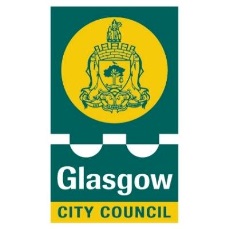 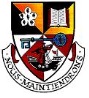 Oakfield AvenueGlasgow G12 8LJPhone 0141 582 0100Head TeacherK McAlaney21st September 2022S3 Tracking ReportsDear Parent/CarerWe hope this letter finds you and your family well.Please find attached your son/daughter’s tracking report that provides you with information on their progress and engagement in school since commencing S3. The school’s reporting system was introduced in the 2020/21 session after discussion and feedback from pupils, staff and parents. The approach is designed to capture a snapshot of progress and engagement at regular intervals so that strategies and interventions can be put in place if required.Every child’s tracking report captures and communicates any areas of strength and also areas in need of improvement. Every time that the school captures a tracking snapshot the information is reviewed by the leadership team. The information allows the appropriate action to taken should a need for support or intervention be identified. As a result, school staff may contact you to follow up after this tracking report.Should you have any questions regarding specific subjects or a report is missing due to staff absence, then you can connect with the appropriate faculty/department head via the email addresses below and they will be happy to answer any questions you may have:English: Miss Southern gw20southernsusan@glow.ea.glasgow.sch.ukExpressive Arts: Mr Reid gw10reidross@glow.ea.glasgow.sch.ukHumanities: Mr Elder gw10elderdouglas3@glow.ea.glasgow.sch.ukMathematics: Mr Scanlan gw15scanlanmarkdanie@glow.ea.glasgow.sch.ukModern & Community Languages: Mrs Campbell-Young gw10campbellyounglau@glow.ea.glasgow.sch.ukP.E. and Health & Wellbeing: Mr Gemmill gw14gemmilljohn3@glow.ea.glasgow.sch.ukScience: Mrs Hill gw21hillkathryn@glow.ea.glasgow.sch.ukTechnologies: Miss Cuthbertson gw10cuthbertsonelain@glow.ea.glasgow.sch.ukAttached to the tracking report is also a summary of your child’s attendance. All pupils should attend registration at 8.54am, ahead of going to period one class.  Pupils must attend their period 5 class on a Friday.  If your child does not attend then this would count as a half day’s absence.The graphic below illustrates how a single day is broken down on the attendance summary: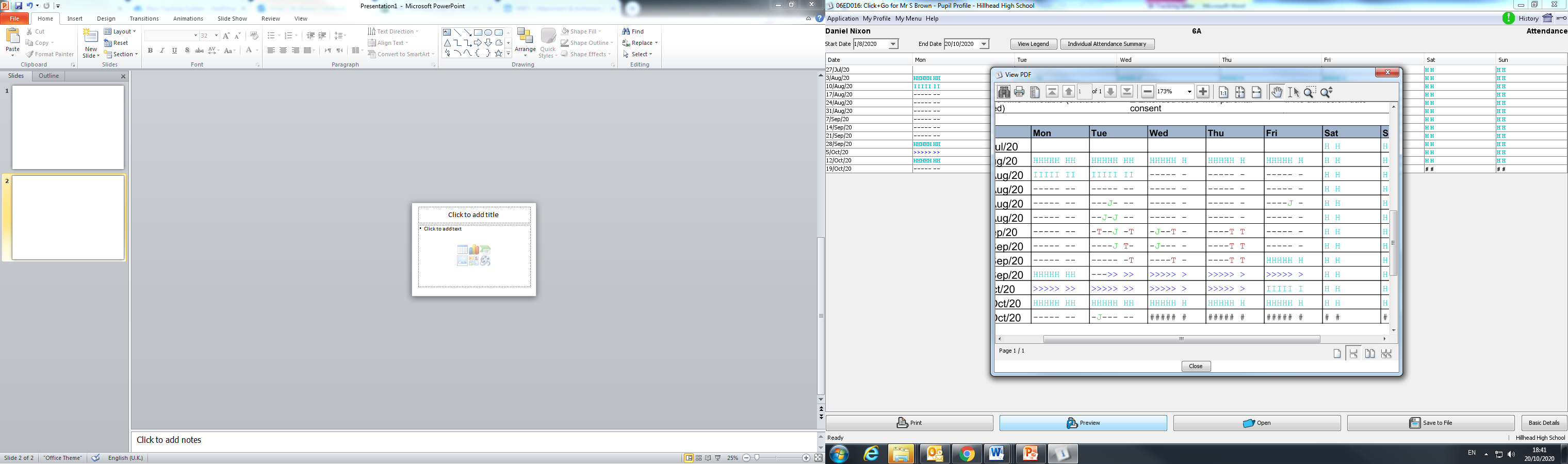 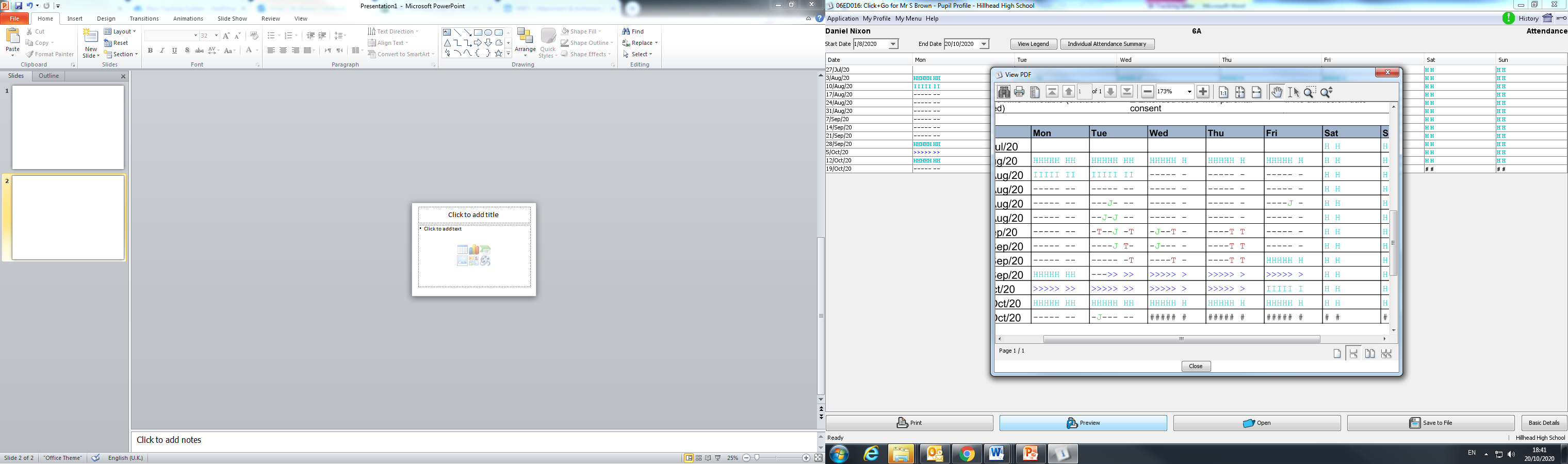 The new S3 year group have made a strong, positive impression since starting back in school last month. For this round of reports I am delighted to be awarding 62 pupils in the year group with recognition certificates. These have been awarded to pupils who have achieved an ‘average score’ of 4.0 - meaning that all their subjects teachers have assessed them as ‘always a high standard’. If your child has received one of these please find an accompanying letter enclosed with the tracking reportThe latest individual tracking report for your child follows on the next page. Thank you for your support Stuart BrownDepute Head Teacher	How we describe & track level of learning & progress in the BGE (broad general education)Staff score pupils based on observations of each child. They consider the child’s progress in relation to national expectations: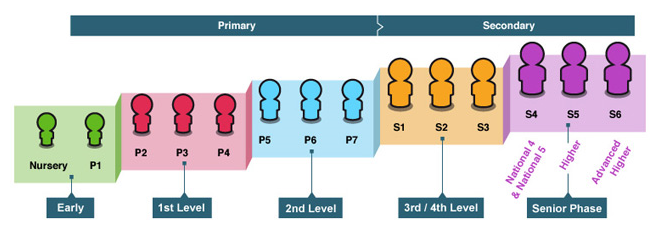 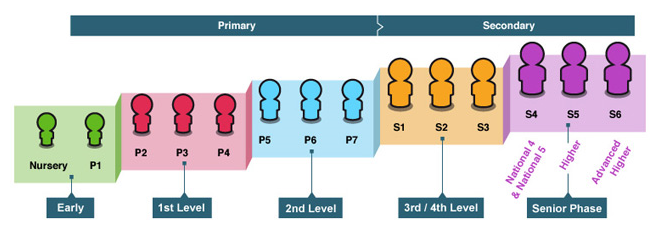 In the BGE (S1 – S3) a child’s report will, for each tracked subject, provide detail on:Level of learningProgressHow we describe & track behaviour, engagement & home learningYour child’s current position in terms of level of learning and progress will always be affected by their behaviour and engagement in the classroom as well as their approach to learning and preparation at home.Staff score pupils on thee different measured based on observations of each child. They consider their approach to learning and apply statements in line with the table below: Level of learning & progress tracking snapshot:Level of learning & progress tracking snapshot:BGE StagesPossible levels of learning in a report:Possible levels of learning in a report:Possible levels of learning in a report:S1 – S32nd Level3rd Level4th LevelDescriptions of progress (BGE):Descriptions of progress (BGE):Descriptions of progress (BGE):Descriptions of progress (BGE):Working on/achieving personal targetsNot yet on track to achieve national expectationsAchieving well with national expectationsAchieving very well with national expectations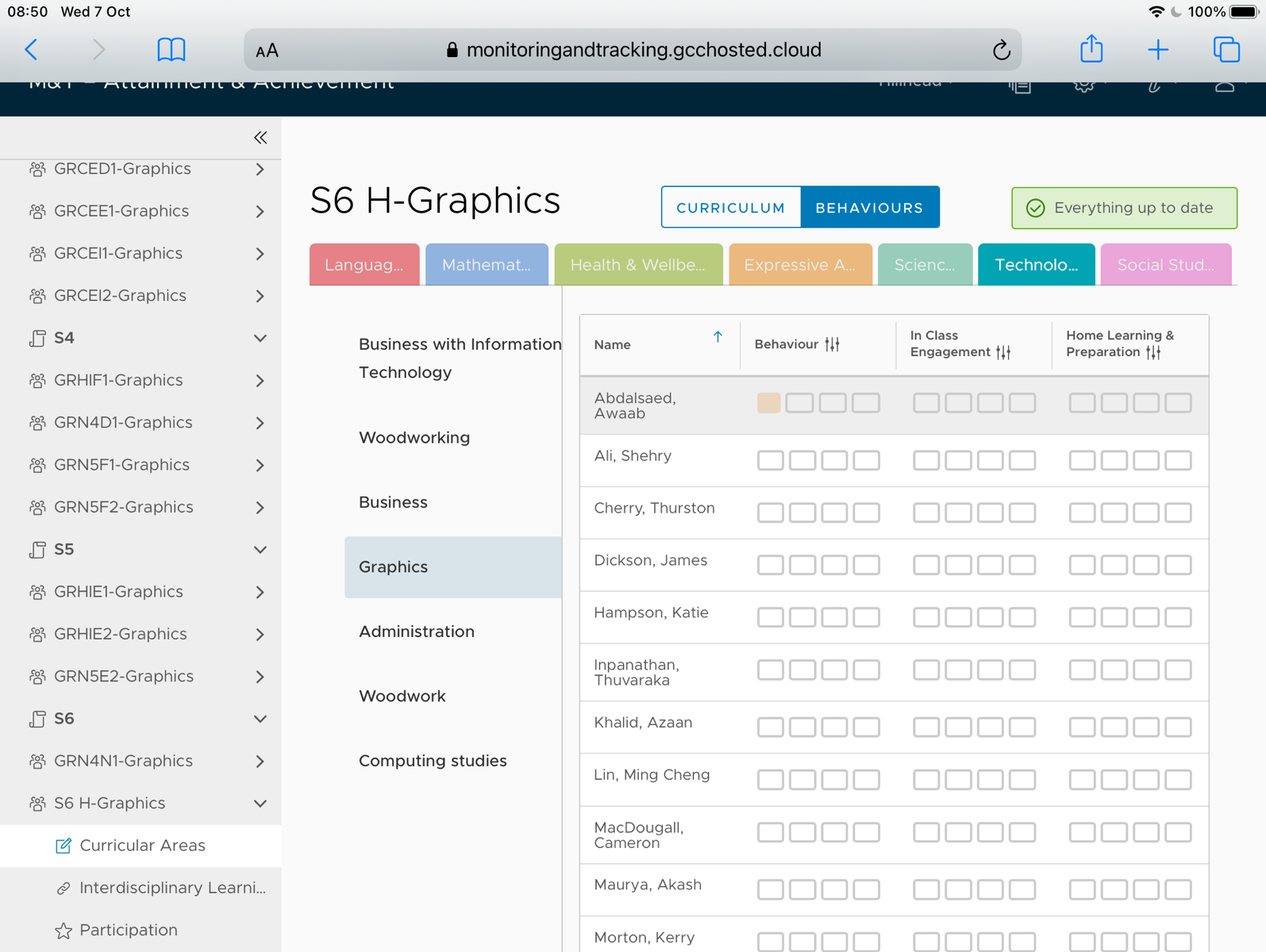 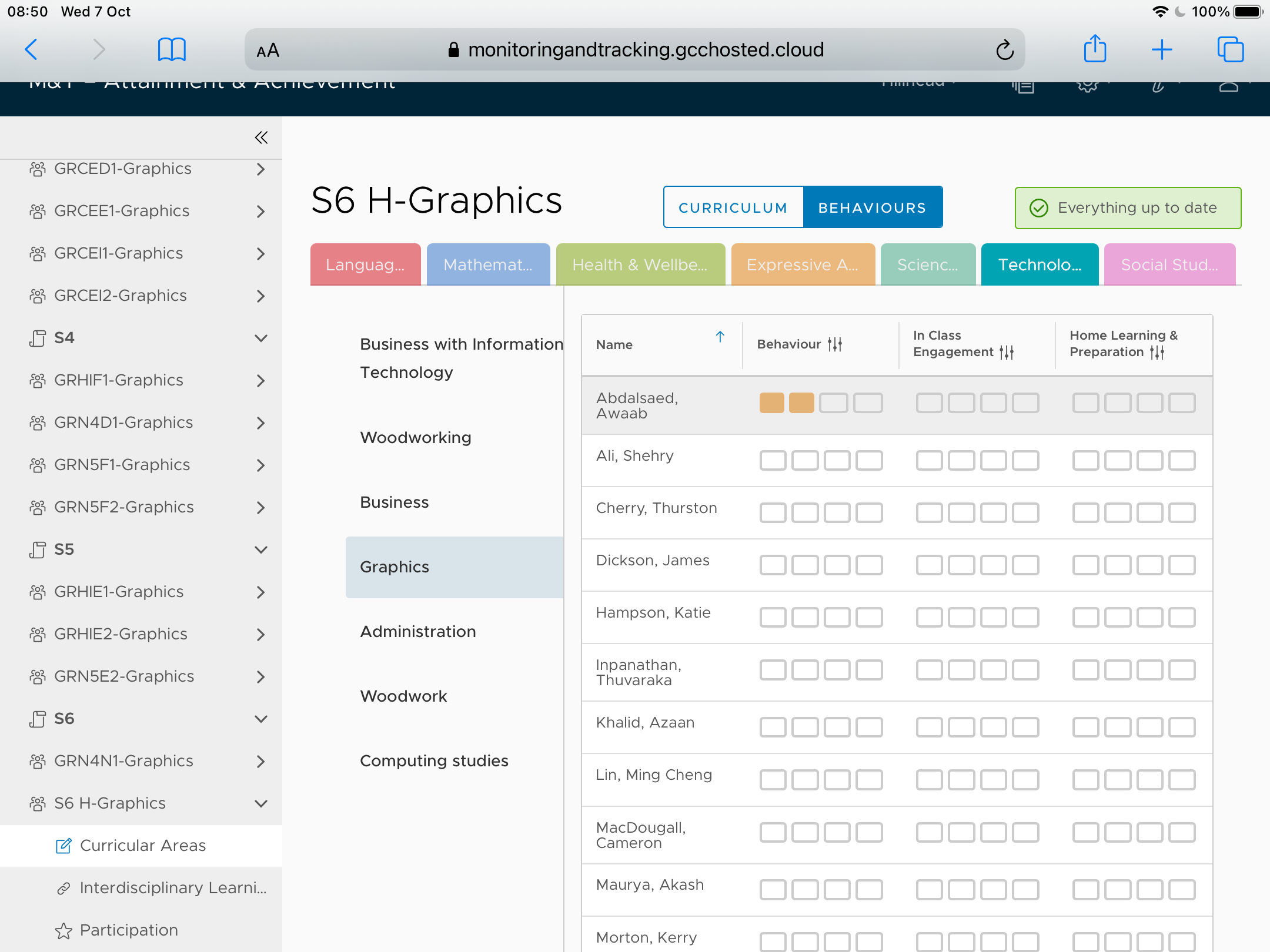 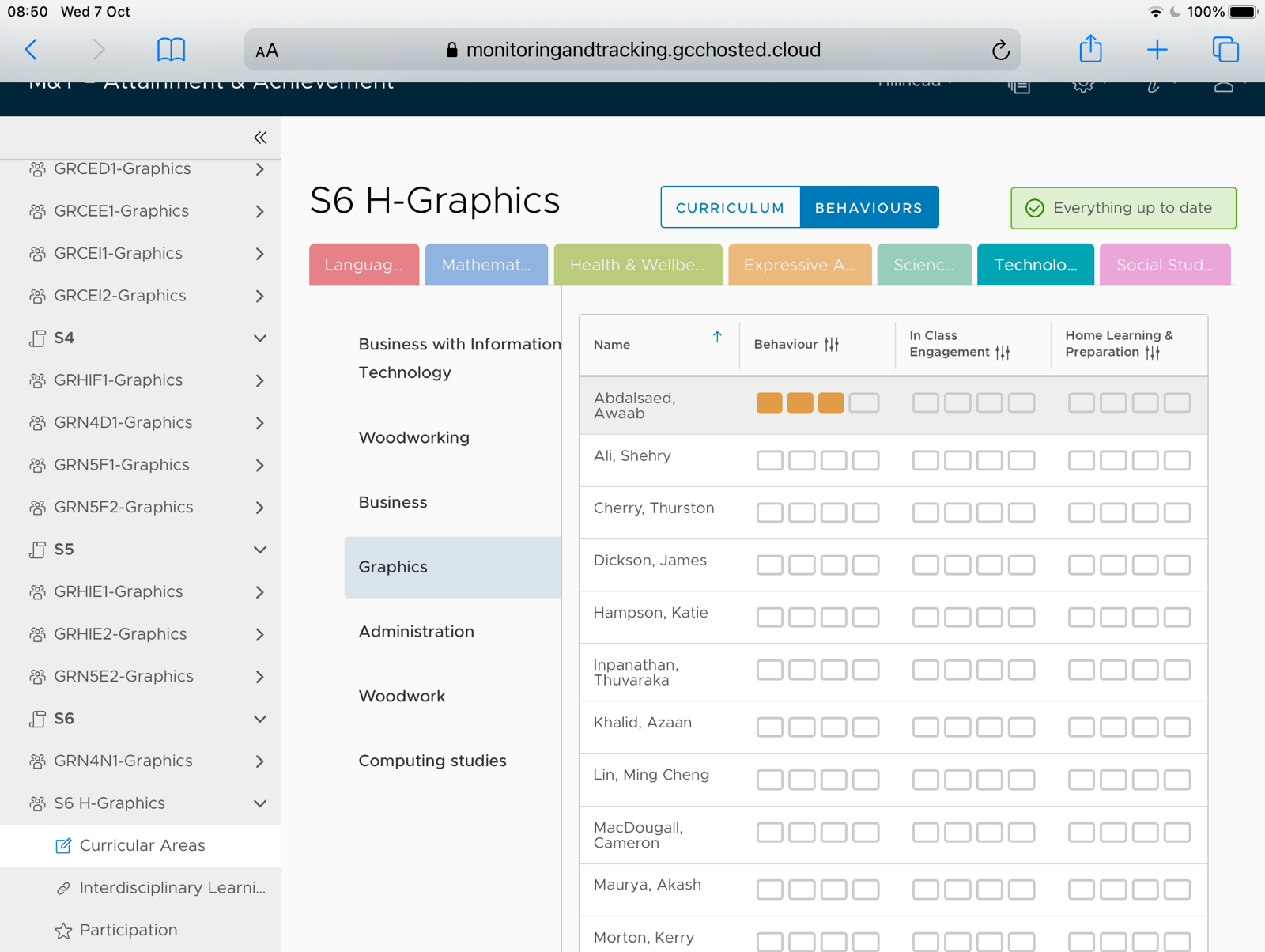 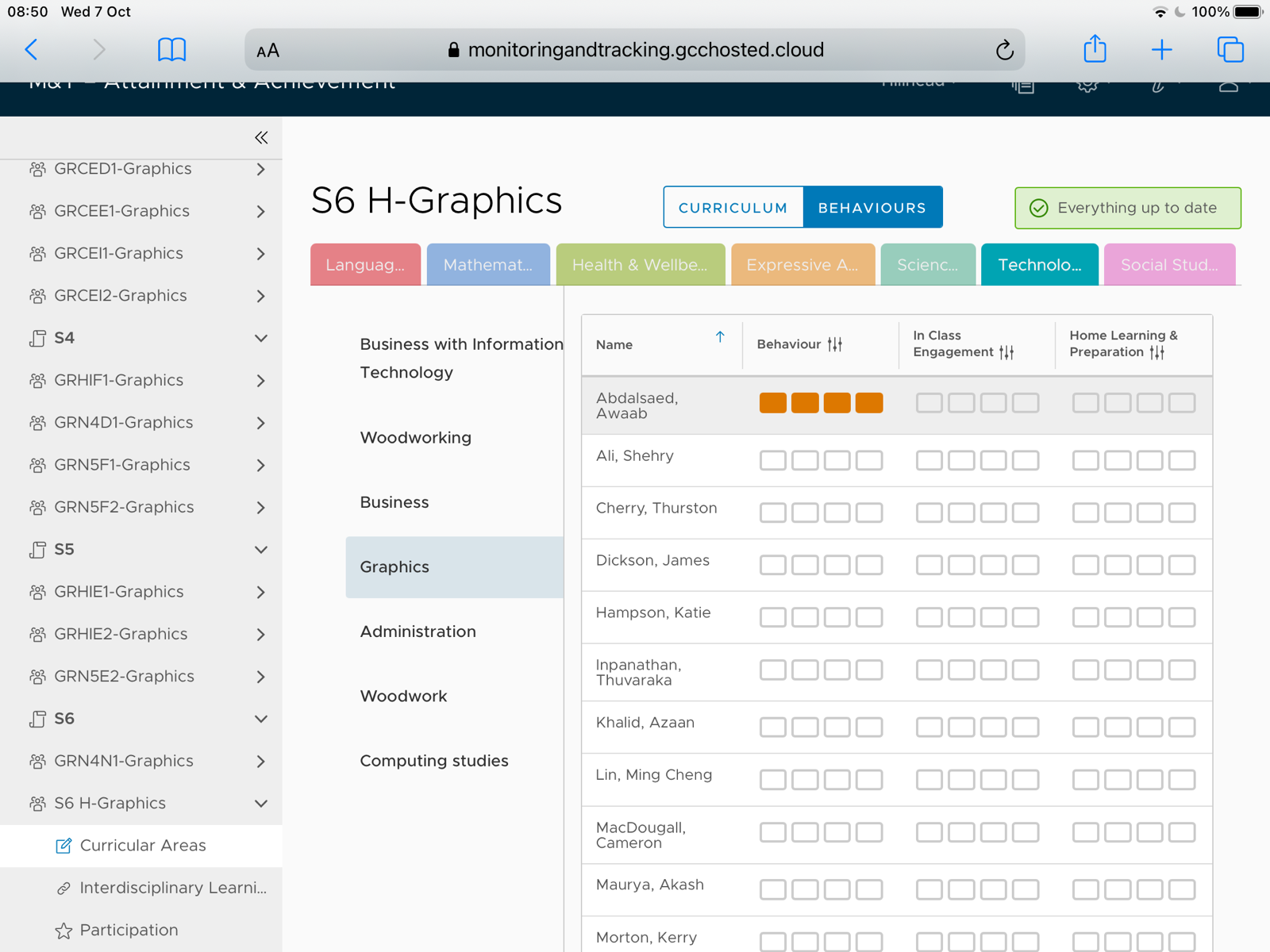 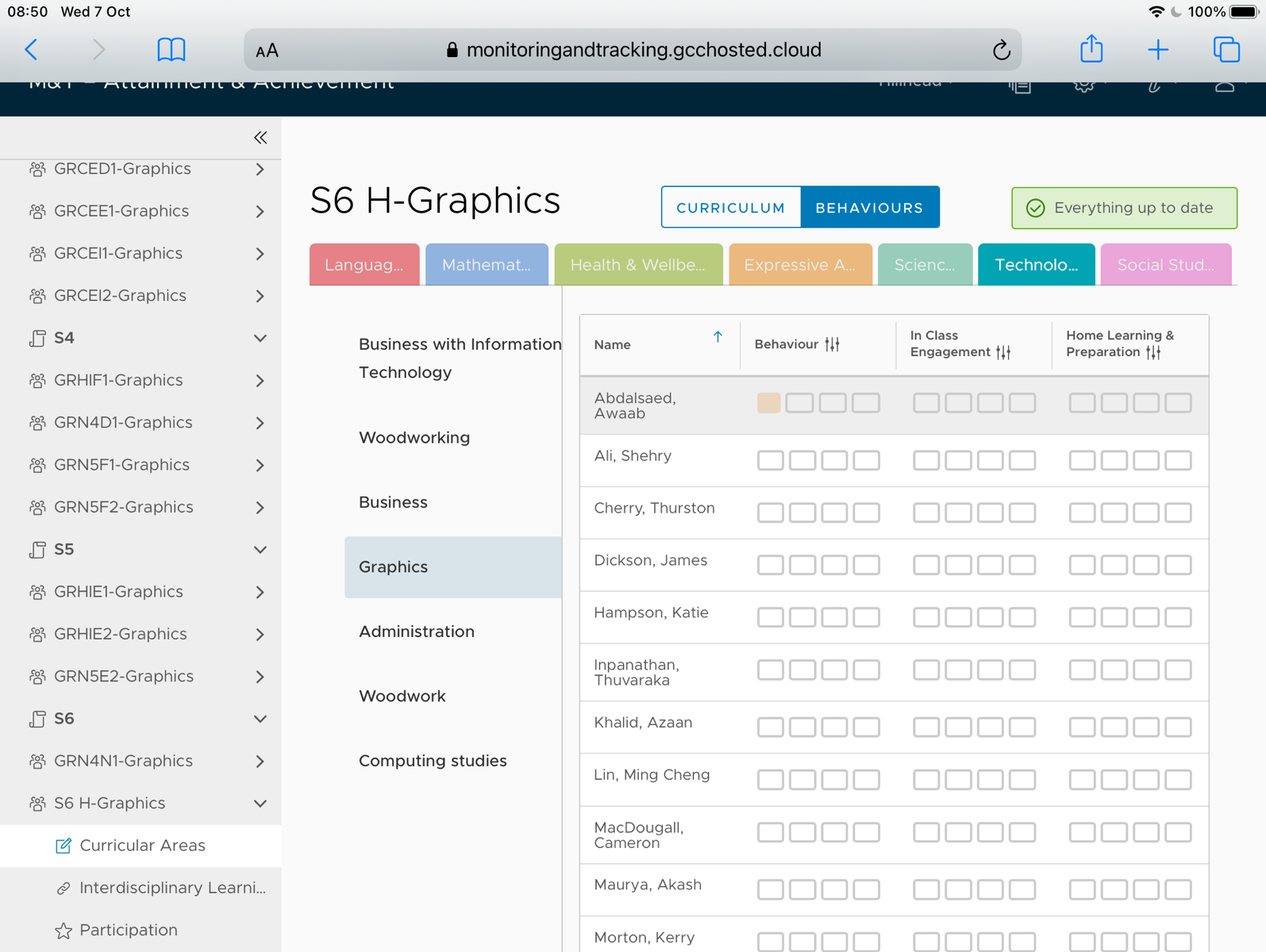 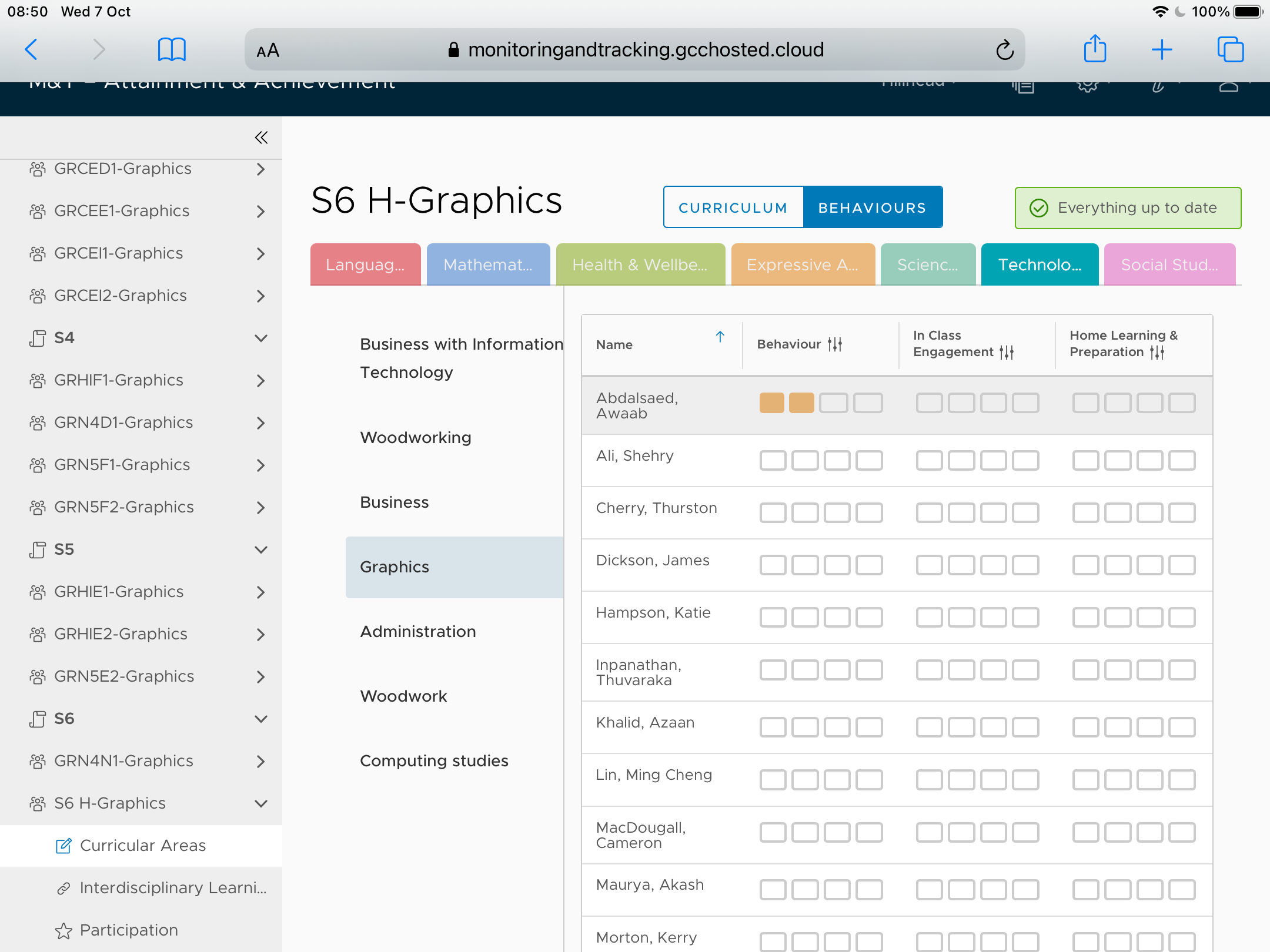 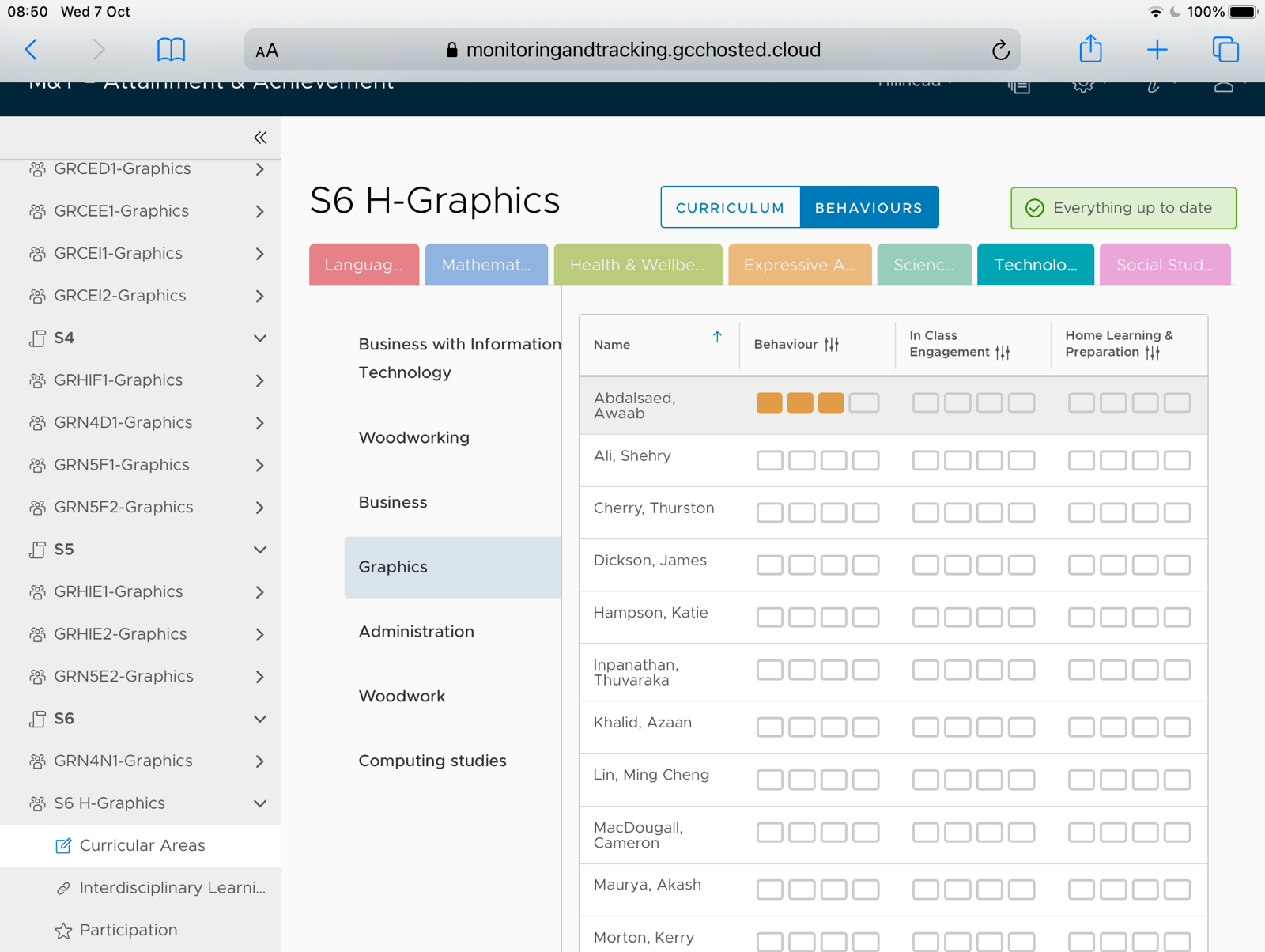 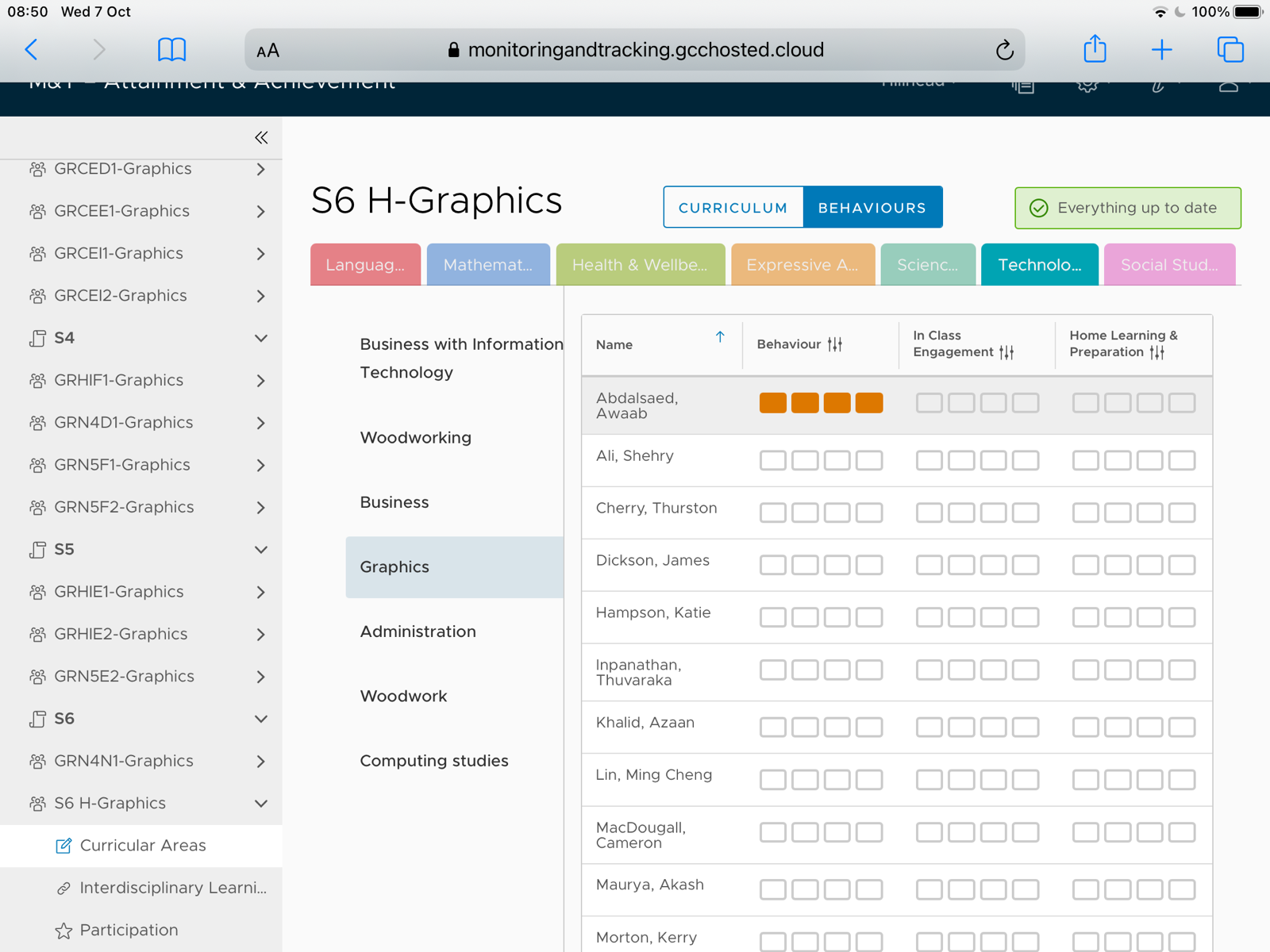 What the teacher is communicating:Pupil is working in a supported setting eg. small group/ sfl departmentPupil is working at a level behind national expectations for their age and stagePupil is achieving across most of the outcomes of the level as listed abovePupil is achieving all of the outcomes of the level as listed aboveBehaviourThe extent to which the pupil behaves positively, demonstrating kindness, integrity & respectThe extent to which the pupil behaves positively, demonstrating kindness, integrity & respectThe extent to which the pupil behaves positively, demonstrating kindness, integrity & respectThe extent to which the pupil behaves positively, demonstrating kindness, integrity & respectBehaviourAlways high standardUsually high standardNeeds improvementSerious concerns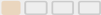 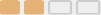 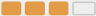 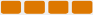 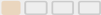 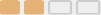 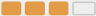 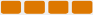 Attitude & conduct support positive learning for the pupil and contribute to a positive learning environment for others.Attitude & conduct usually support learning for the pupil and normally support a positive learning environment for others.Attitude & conduct sometimes detrimental to pupil’s own learning and/ or negatively effects the learning environment for others.Attitude & conduct often detrimental to pupils own learning and/or the learning environment for others.Participation & In class engagement The extent to which the pupil actively engages to learn and demonstrates ambition & resilienceThe extent to which the pupil actively engages to learn and demonstrates ambition & resilienceThe extent to which the pupil actively engages to learn and demonstrates ambition & resilienceThe extent to which the pupil actively engages to learn and demonstrates ambition & resilienceParticipation & In class engagement Always high standardUsually high standardNeeds improvementSerious concernsCommitment to learning is evident; sustained effort demonstrates ambition to achieve the maximum out of every learning experience. Pupil demonstrates resilience in the face of increasing challenge.Teacher assesses that the pupil is working in line with their full potentialCommitment to learning is mostly evident; effort leads to reasonable progress. Pupil gains from most learning experiences. Pupil demonstrates resilience in the face of modest challenge.Teacher assesses that the pupil is capable of more.Commitment to learning is not what is required; greater effort is required to gain benefit from the learning experience. Pupil does not always sustain effort in the face of challenge.Teacher assesses that pupil is at risk of underachievementCommitment to learning is a concern; much more effort is required to gain benefit from the learning experience. Pupil is does not sustain effort in the face of challenge.Teacher assesses that pupil is unlikely to achieve meaningful outcomesHome learning & preparationThe extent to which the pupil successfully undertakes home learning and is prepared for classThe extent to which the pupil successfully undertakes home learning and is prepared for classThe extent to which the pupil successfully undertakes home learning and is prepared for classThe extent to which the pupil successfully undertakes home learning and is prepared for classHome learning & preparationAlways high standardUsually high standardNeeds improvementSerious concernsWhat the teacher is communicating:Pupil consistently meets deadlines with high quality submissions. Personal equipment required for learning is always present & correct.Pupil normally meets deadlines with adequate  submissions. Personal equipment required for learning is usually present & correct.Deadlines for submissions are sometimes missed/ quality of submissions needs improved and/or personal items required for learning are sometimes not present when required.Lack of preparedness is impacting on the pupils learning experience and/or chances of achievingThere is limited evidence of any action supporting learning outside of the classroom. Equipment essential to support learning is commonly not present when required.Lack of preparedness is seriously impacting on the pupils learning experience and/or chances of achieving